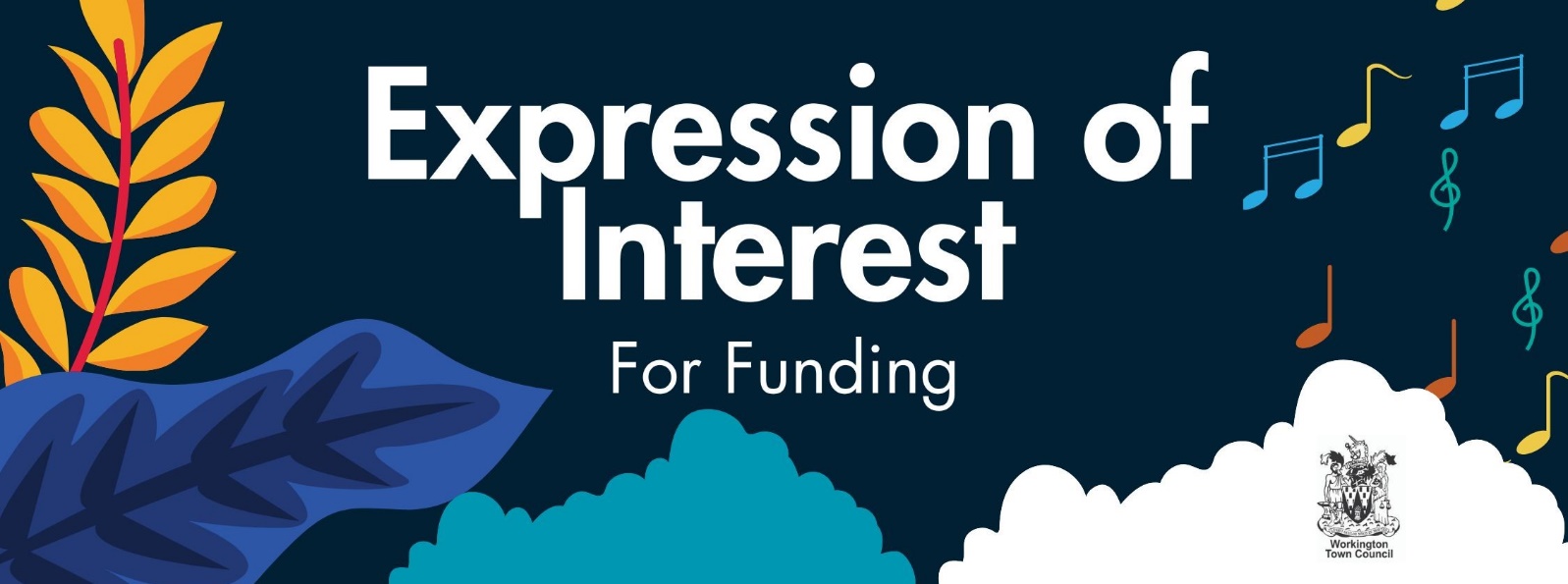 About this formThis form should be used to submit an expression of interest for funding from Workington Town Council. Committee meetings take place every two months, so it will depend on when your form is submitted as to when it will be reviewed by the relevant committee. Once we have received your form and reviewed the information, our Officers will be in touch to discuss your proposal in more detail. Please use this form and e-mail the completed version to office@workingtontowncouncil.gov.uk, with the subject line ‘Expression of Interest for Funding’.If you would prefer, you can complete this form using our Google forms template (you will need a google account to access the form). A link to the form can be found here www.workingtontowncouncil.gov.uk/grantsandfundingPlease ensure that all information requested is supplied. If it is not, your application may be delayed in being considered by committee. Section 1 – Contact informationApplicant contact name	Enter text.Applicant contact e-mail	Enter text.]Applicant contact phone number	Enter text.Lead organisation address	Enter text.Section 2 – Your organisation(s)Please provide the name of your lead organisation and any partner organisations. Please provide registered company and/or charity numbers where applicable.	Enter text.Please state the aims and objectives of your lead organisation. Please provide a mission statement where available. (max. 150 words per organisation)	Enter text.Please provide a full breakdown of the lead organisation’s annual income and expenditure.	This can be provided as a separate document. 	Enter text.Please provide a copy of your last bank statement	Please provide this as a separate document.Please use this space to provide examples of recent activity by your organisation(s) that have benefited the people of Workington. (max. 150 words)	Enter text.Do you have a constitution?	Yes	NoDo you have a safeguarding policy?	Yes	NoAre all your staff DBS checked?	Yes	NoSection 3 – Your proposalPlease provide a summary of your proposal. Please include details of your plans, how they will be achieved and your objectives / anticipated outcomes. (max. 500 words)	Enter text.Please explain the challenge(s) your proposal seeks to address. Please provide detail of how this challenge affects the areas reached by your project. (max. 200 words)	Enter text.How many participants do you expect to reach during the course of funding?	Enter text.Please state the amount of funding you wish to apply for, providing a full breakdown of how the funding will be spent. 	Enter text.Have you approached other funding sources? If so, please list them and the amount you have applied for.	Enter text.Have you previously had funding from Workington Town Council? If so, when was this and what was the funding spent on? 	Enter text.Do you confirm that any funding received from Workington Town Council will be used for events/activities and services within the parish of Workington?	Yes	NoIf you were successful, what date would you require the funding by?Is there a date or time frame you would need the funding by?Thank you for expressing an interest in receiving funding from Workington Town Council.  One of our Officers will be in touch shortly to discuss your proposal in more detail. 

In the meantime, if you have any questions, please do not hesitate to contact us.
office@workingtontowncouncil.gov.uk
01900 702986
www.workingtontowncouncil.gov.uk
Facebook @workingtontowncouncil
Twitter @workingtontcoInstagram @visitworkington